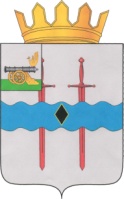 АДМИНИСТРАЦИЯ МУНИЦИПАЛЬНОГО ОБРАЗОВАНИЯ«КАРДЫМОВСКИЙ  РАЙОН» СМОЛЕНСКОЙ ОБЛАСТИ П О С Т А Н О В Л Е Н И Еот 03.05.2023                           №  00230О внесении изменений в Административный регламент предоставления муниципальной услуги «Выдача разрешения на размещение нестационарных объектов розничной торговли, общественного питания и иных сопутствующих услуг в дни проведения праздничных, культурно-массовых и прочих мероприятий на территории муниципального образования «Кардымовский район» Смоленской области» Администрация муниципального образования «Кардымовский район» Смоленской областипостановляет:1. Внести в административный регламент предоставления муниципальной услуги «Выдача разрешения на размещение нестационарных объектов розничной торговли, общественного питания и иных сопутствующих услуг в дни проведения праздничных, культурно-массовых и прочих мероприятий на территории муниципального образования «Кардымовский район» Смоленской области»,  утвержденный  постановлением Администрации муниципального образования «Кардымовский район» Смоленской области от 17.11.2015 № 00703 (в редакции  постановлений Администрации муниципального образования «Кардымовский район» Смоленской области от 08.04.2016 № 00154, от 06.10.2017 № 00685, от 08.04.2019 № 00204, от 12.04.2022 № 00242), следующие изменения:1. Первый абзац  пункта 3 изложить в следующей редакции:«3. Место нахождения органа, предоставляющего услугу: Российская Федерация, Смоленская область, п. Кардымово, ул. Ленина, д. 18, кабинет отдела культуры Администрации муниципального образования «Кардымовский район» Смоленской области, тел. 8(48167) 4-16-65.».2. В пункте 8 слова «экономики, инвестиций, имущественных отношений» заменить словом «культуры».Глава муниципального образования «Кардымовский район» Смоленской областиО.М. Смоляков